1 класс (5) от 11 октябряТема: ноты второй октавы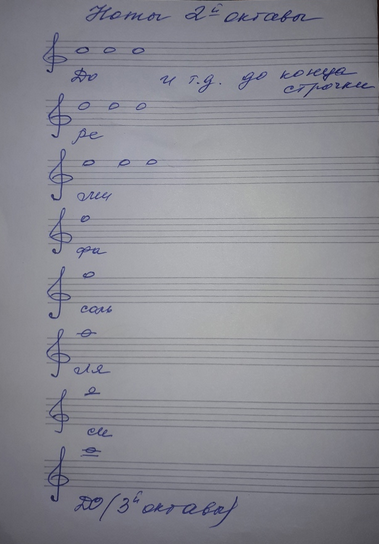 Нота до второй октавы пишется между третьей и четвертой линейкой.Нота ре на четвертой линейке.Нота ми между четвертой и пятой линейкой.Нота фа на пятой линейке.Нота соль над пятой линейкой.Нота ля на первой добавочной линейке сверху.Нота си над первой добавочной линейкой сверху.Нота до (конец второй октавы и начало третьей) пишется на второй добавочной линейке сверху.Д/З: выучить, где пишутся ноты второй октавы, написать по строчке ноты второй октавы целыми длительностями по классному образцу. Повторить теоретический материал с прошлых уроков. Знать обозначения римских цифр. Отгадать музыкальный ребус и написать какие получились слова: 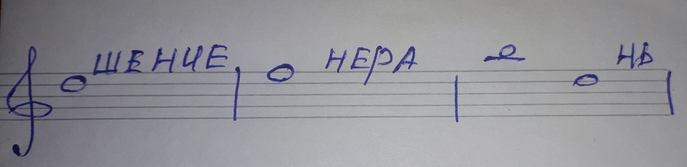 